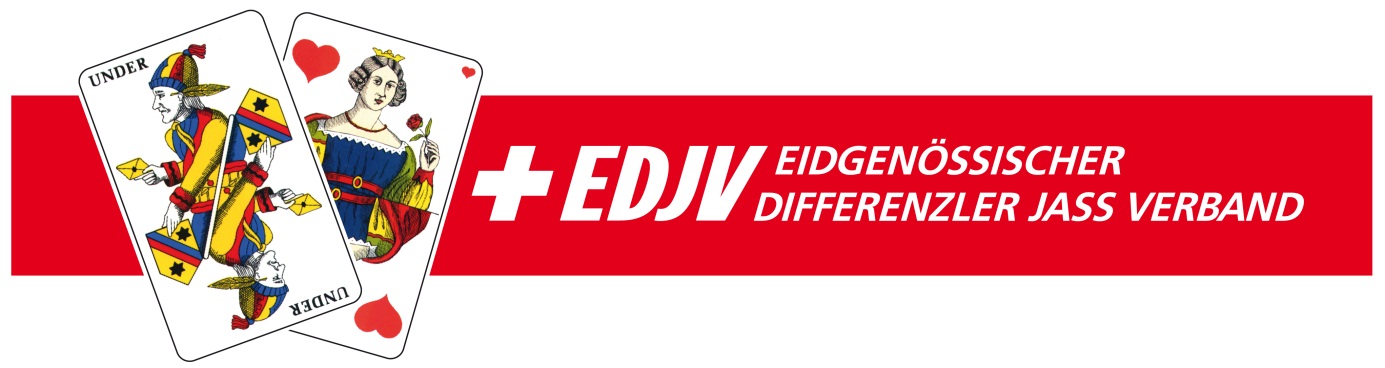 16. EDJV-KantonewettkampfSonntag, 27. Oktober 2019Eintreffen ab ca. 0830 UhrSpieleröffnung ca. 0915 UhrRangverkündigung ab ca. 1715 UhrWillkommen im Restaurant KegelsporthalleAllmend, Moosmattstr. 51, 6005 LuzernAktuelle Infos jeweils auf www.edjv.ch/jassanlässe/kantonewettkampf/Anmeldung bis 30.09.2019 mit dem Einsenden dieses Anmeldeformulars an Heidi Egli sowie der Einzahlung des Team-Beitrags von CHF 400.00 bis 30.09.2019 auf das Bankkonto der OKB Sarnen, Konto: 01-1760-2IBAN Nr. 68 0078 00003268 1210 9EDJV-Kantonewettkampf Sonntag, 27.10.2019Team-Name (optional)			Team-Leiter	Name		Vorname		Strasse		PLZ + Ort		Handy-Nr.		Email-Adresse	___________________________Team-MitgliederName und Vorname					Ort____________________________	_____________________________________________________	_________________________ ____________________________	_________________________Unterschrift Team-Leiter(in)				Wir freuen uns + Guet Jass !_________________________											Heidi Egli								Schluecht 1								6073 Flüeli-Ranftegli_heidi@bluewin.chTelefon 079 281 02 63